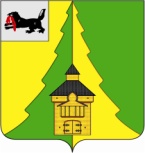 Российская ФедерацияИркутская областьНижнеилимский муниципальный районАДМИНИСТРАЦИЯПОСТАНОВЛЕНИЕОт 10.09.2018г.  № 819г. Железногорск-Илимский«Об утверждении Положенияо проведении Фестиваля творчества для граждан с ограниченными возможностями здоровья и людей пожилого возраста «Шаг навстречу»»
 В рамках проведения мероприятий «Дня пожилого человека»  и  «Декады инвалидов», с целью адаптации граждан с ограниченными возможностями здоровья и людей пожилого возраста в обществе, поддержания инициативы и творчества людей, повышения их социального статуса и моральной поддержки, в соответствии с постановлением администрации Нижнеилимского муниципального района от 01.09.2017г. № 616 «Об утверждении муниципальной программы администрации Нижнеилимского района «Реализация полномочий в области социальной политики на 2018-2023 годы», руководствуясь ст. 47 Устава муниципального образования «Нижнеилимского района», администрация Нижнеилимского муниципального районаПОСТАНОВЛЯЕТ:1.Утвердить Положение о проведении Фестиваля творчества для граждан с ограниченными возможностями  здоровья и людей пожилого возраста «Шаг навстречу»» (Приложение № 1).2. Утвердить состав конкурсной комиссии по проведению Фестиваля творчества для граждан с ограниченными возможностями  здоровья и людей пожилого возраста «Шаг навстречу»» (Приложение № 2).3. Главам городских и сельских поселений района оказать содействие гражданам с ограниченными возможностями  здоровья и людям пожилого возраста в направлении (доставке) работ и участников Фестиваля «Шаг навстречу».4. Отделу по культуре, спорту и делам молодёжи администрации Нижнеилимского муниципального района (Т.М.Ахахлина)  организовать проведение Фестиваля творчества для граждан с ограниченными возможностями  здоровья и людей пожилого возраста «Шаг навстречу».5. Настоящее постановление опубликовать в периодическом печатном издании «Вестник Думы и администрации Нижнеилимского муниципального района» и разместить на официальном информационном сайте администрации МО «Нижнеилимский район».6. Контроль  исполнения  настоящего постановления возложить на заместителя мэра Нижнеилимского муниципального района по социальной политике Т.К.Пирогову.И.о. мэра района                                                  В.В.ЦвейгартРассылка: в дело-2, членам оргкомитета, главам городских и сельских поселений, пресс-служба администрации района.Д.В.Невзорова
3-02-06 Приложение №1 к постановлению от 10.09.2018г.  № 819ПОЛОЖЕНИЕ
о проведении Фестиваля творчества для граждан с ограниченными возможностями здоровья и людей пожилого возраста «Шаг навстречу»Фестиваль творчества для граждан с ограниченными возможностями здоровья и людей пожилого возраста «Шаг навстречу» (далее «Фестиваль») проводится администрацией Нижнеилимского района 01 декабря 2018 года в 11:00 часов  по адресу: г.Железногорск-Илимский, 8 квартал, 20 дом, МКУК «Историко-художественный музей им.академика М.К. Янгеля»   ОБЩИЕ ПОЛОЖЕНИЯ
1.1. Настоящее Положение устанавливает порядок проведения Фестиваля
1.2.   Организаторами Фестиваля (далее – оргкомитет) являются: Администрация Нижнеилимского муниципального района, Районная Общероссийская общественная организация «Всероссийского Ордена Трудового Красного Знамени общества слепых», Районная общественная организация инвалидов, Районный Совет ветеранов войны и труда, вооруженных сил и правоохранительных органов.Оргкомитет выполняет следующие функции по обеспечению организации и проведения Фестиваля:-определяет порядок и условия проведения мероприятий Фестиваля;
-координирует работу районных организаций по подготовке и проведению Фестиваля;
-обеспечивает сбор заявок;-участвует в проведении мероприятий Фестиваля.1.4. Оргкомитет формирует состав жюри конкурсов, проводимых в рамках Фестиваля, из специалистов, компетентных в области художественно-изобразительного, декоративно-прикладного и музыкально-поэтического творчества.
1.5. Цель Фестиваля: выявление творческих способностей граждан с ограниченными возможностями здоровья и людей пожилого возраста,  содействие активной интеграции их в жизнь современного общества.
1.6. Задачи мероприятия:-стимулирование развития творчества граждан  с ограниченными возможностями и людей  пожилого возраста как средство их реабилитации и социальной адаптации;-вовлечение широкого круга граждан с проблемами здоровья в культурную жизнь общества;-создание предпосылок и улучшение условий для самореализации граждан с ограниченными возможностями и людей пожилого возраста, перспектив их личностного роста и интеграции в общее культурно творческое пространство;-активизация деятельности организаций, оказывающих помощь гражданам с ограниченными возможностями и людям пожилого возраста. 
УЧАСТНИКИ ФЕСТИВАЛЯ
       Участниками Фестиваля могут быть граждане с ограниченными возможностями здоровья с 18 лет и люди пожилого возраста, достигшие 55 и более лет.НОМИНАЦИИ ФЕСТИВАЛЯ,  ПОРЯДОК ПРОВЕДЕНИЯ
Номинация  "Изобразительное творчество"
Порядок проведения:    Участник Фестиваля представляет не более 2-х работ по одной из заданных тем:"Мой дом - Россия"."Мир моими глазами"."Я - путешественник". Работы выполняются на бумаге, холсте формата А4, А3, любой техникой: графика, акварель, тушь, перо, карандаш, уголь, коллаж, станковая живопись и представлены по адресу: администрация Нижнеилимского района, 8 квартал, дом 20, кабинет  219,  вместе с заявкой.     В нижнем правом углу работы автор разборчивым почерком сообщает:
- название работы;- фамилию, имя;- возраст;-группа инвалидности.      Жюри оценивает работы по следующим параметрам: композиции, образу и замыслу, цветовому решению.      Несвоевременно поданные или неправильно оформленные работы снимаются с участия в Фестивале.Номинация "Вокал"Порядок проведения:   Участник Фестиваля представляет только одно произведение по следующим направлениям:"Эстрадный вокал"."Академический вокал"."Народная песня".    Жюри оценивает исполнителей по следующим параметрам: исполнительскому мастерству, артистизму, сценической культуре.Музыкальное сопровождение - фонограмма "минус" или живой аккомпанемент. Фонограммы должны быть записаны на дисках, мини-дисках, USB-флеш-накопитель и представлены по адресу: администрация Нижнеилимского района, 8 квартал, дом 20, кабинет  219,  вместе с заявкой.     На каждом носителе должны быть контактный телефон, фамилия, имя, отчество исполнителя, его возраст, название произведения.

Номинация "Художественная слово"
Порядок проведения:Участник  Фестиваля представляет не более одного произведения по одной из заданных тем:"Авторское произведение" - произведение собственного сочинения."Поэтическое вдохновение" - стихотворные произведения других авторов."Проза".      Жюри оценивает исполнителей по следующим параметрам: выразительное чтение, правильность логических ударений, пауз, интонации и силы голоса.      Исполнение произведения может сопровождаться музыкальным аккомпанементом (фонограмма должна быть записана на CD или USB-флеш-накопитель и быть хорошего качества). Фонограмма передается по адресу: Администрация Нижнеилимского района, 8 квартал, дом 20, кабинет  219,  вместе с заявкой.Номинация "Театр мод"Порядок проведения:  Участник Фестиваля представляет две-три работы (в виде шоу) по одной из заданных тем:Детская одежда.Сценические костюмы.Исторические костюмы.Современная молодежная одежда.   Жюри оценивает работы по следующим параметрам: композиция, образ  и замысел, цветовое решение.    Музыкальное сопровождение на CD-диске или на USB-флеш-накопитель передается по  адресу: Администрация Нижнеилимского района, 8 квартал, дом 20, кабинет  219,  вместе с заявкой.    На каждом носителе должны быть контактный телефон, фамилия, имя, отчество конкурсанта данной постановки показа мод.ПОРЯДОК ПРОВЕДЕНИЯ ФЕСТИВАЛЯ4.1. Заявки на участие Фестиваля подаются до 15 ноября 2018 года по адресу: Администрация Нижнеилимского района, 8 квартал, дом 20, кабинет  219 (Совет ветеранов).4.2. Оргкомитет и Жюри на основе представленных материалов формирует группу участников Фестиваля.
 5. НАГРАЖДЕНИЕ УЧАСТНИКОВ5.1.  Отбор лучших творческих работ проводит жюри, сформированное организационным комитетом.5.2.  Участники Фестиваля награждаются дипломами 1,2,3 степени и памятными подарками.5.3. Жюри Фестиваля  имеют право внести предложения по награждению участников специальными призами (за счет спонсорских средств).

   Заместитель мэра района по социальной политике                                                         Т.К.Пирогова.Д.В.Невзорова
3-02-06Приложение 
к Положению о проведении
Районного интегрированного фестиваля творчества «Шаг навстречу»

ЗАЯВКА

на участие в 
Фестивале творчества для граждан с ограниченными возможностями здоровья «Шаг навстречу»
  Заместитель мэра района по социальной политике                                                         Т.К.Пирогова.Д.В.Невзорова
3-02-06Приложение № 2 к постановлению от 10.09.2018г.  № 819СОСТАВ КОНКУРСНОЙ КОМИССИИ
по проведению Фестиваля творчества для граждан с ограниченными возможностями здоровья и людей пожилого возраста «Шаг навстречу»
Председатель комиссии:Пирогова Татьяна Константиновна – заместитель мэра Нижнеилимского района по социальной политике;Секретарь:Невзорова Дарина Владимировна – главный специалист отдела организационной работы и социальной политики администрации района;Члены комиссии:Шакирянова Татьяна Викторовна – директор ОГКУ «Управление социальной защиты населения по Нижнеилимскому району» 
(по согласованию);Татаринцева Татьяна Ярославовна – начальник отдела опеки и попечительства граждан по Нижнеилимскому району межрайонного Управления Министерства социального развития, опеки и попечительства Иркутской области № 7 - заместитель председателя оргкомитета (по согласованию);Стольникова Елена Николаевна – директор областного государственного бюджетного учреждения социального обслуживания «Комплексный Центр социального обслуживания населения Нижнеилимского района» (по согласованию);Ахахлина Татьяна Михайловна –  начальник  отдела по культуре, спорту и делам молодёжи администрации района;Пархоменко Людмила Николаевна – секретарь Нижнеилимского районного Совет ветеранов войны и труда, вооруженных сил и правоохранительных органов (по согласованию);Рафаэль Раиса Григорьевна – директор МКУК «Историко-художественный музей им.академика М.К.Янгеля» (по согласованию);Ляшенко Ольга Николаевна – председатель районного общества инвалидов (по согласованию);Тимофеева Галина Петровна – председатель районного общества слепых (по согласованию);Турлякова Полина Петровна – преподаватель МБУДО «ДШИ» (по согласованию);Сахарова  Людмила Александровна – директор МБУК РДК «Горняк» (по согласованию);Кузнецова Валентина Михайловна – педагог доп. образования (по согласованию).   Заместитель мэра района по социальной политике                                                         Т.К.Пирогова.ФИО автора работы (полностью)Место жительство (ГП или СП)Возраст автора (год рождения, полных лет)Группа инвалидностиКоличество работНазвание номинации и темы